Številka: 3505-25/2015Datum:  11.9.2017ČLANOM OBČINSKEGA SVETANa podlagi  96. člena Zakona o prostorskem načrtovanju (ZPNačrt), 56.člena Statuta občine Izola (Uradne objave občine Izola, št. 15/99, 17/12 in 6/14) ter 137. člena poslovnika občinskega sveta občine Izola  (Uradne objave občine Izola 2/00, 3/2001, 5/2005) predlagam občinskemu svetu v ponovno drugo obravnavo in sprejemOdloka o spremembah in dopolnitvah Odloka o zazidalnem načrtu Kajuhova-Hudournik Morer – usklajen predlog(ponovna 2. obravnava in sprejem)OBRAZLOŽITEVProstorski akt: Odlok o zazidalnem načrtu Kajuhova-Hudournik Morer (Ur. objave občine Izola, št. 15/2002, 11/04-Sklep o obvezni razlagi, 17/10-Obvezna razlaga) – v nadaljevanju ZN KHM.Razlogi za ponovno drugo obravnavo in sprejem ZN KHMObčinski svet je dne 06.07.2017 na svoji 20. redni seji, obravnaval predlog Odloka o spremembah in dopolnitvah Odloka o zazidalnem načrtu Kajuhova-Hudournik Morer in odlok sprejel. Objava akta je bila pogojena s prejemom vseh mnenj nosilcev urejanja prostora in prejemu potrdila Ministrstva za okolje in prostor o sprejemljivosti izvedbe odloka na okolje.Ministrstvo za okolje in prostor je v okviru ugotavljanja sprejemljivosti vplivov izvedbe predloga sprememb in dopolnitev predmetnega ZN, preverilo vključenost omilitvenih ukrepov iz okoljskega poročila. Ugotovljeno je bilo, da so bile vsebine večinoma korektno vključene v predlog prostorskega akta, le v 3. členu so opazili nekaj nedoslednosti v zvezi z varstvom pred hrupom, kar je bilo potrebno odpraviti in sicer:stavek »Tehnološke konstrukcije in naprave (zunanje enote hladilnih naprav, ekspanzijske posode, vse vrste strojnih in tehnoloških naprav ter napeljav, antene) na stavbah PRC1 in PRC2 morajo biti predvidene v projektu za pridobitev gradbenega dovoljenja in se ne smejo nahajati na fasadah stavb, ki so obrnjene proti Prešernovi cesti« je potrebno dopolniti in zaključiti z besedama s priključki.Na podlagi zahtevane dopolnitve s strani Ministrstva za okolje in prostor, je bil izdelan usklajen predlog odloka prostorskega akta. Dopolnjen prostorski akt  je predmet ponovne druge obravnave in sprejema na občinskem svetu.Nadaljnji postopek: sprejem PAŽupan posreduje usklajen predlog prostorskega akta v ponovno 2. obravnavo in sprejem Občinskemu svetu.Spremembe in dopolnitve odloka ZN KHM  sprejme občinski svet z odlokom in ga objavi v uradnem glasilu in na svojih spletnih straneh.PREDLOGČlanom Občinskega sveta občine Izola, skladno z določili 61. člena ZPNačrt, posredujemo v ponovno 2. obravnavo in sprejem predlog Odloka o spremembah in dopolnitvah Odloka o zazidalnem načrtu Kajuhova-Hudournik Morer. OCENA POSLEDICSprejem Odloka o spremembah in dopolnitvah Odloka o zazidalnem načrtu Kajuhova-Hudournik Morer je osnova za urejanje območja – parcelacijo, prodajo zemljišč, gradnjo objektov, gradnjo komunalne infrastrukture ter druge postopke. Direktne finančne posledice sprejema prostorskega akta so stroški izgradnje infrastrukturnih omrežij in naprav v sorazmernem deležu ter prihodek - komunalni prispevek.PRILOGE:Predlog sklepaOdlok o spremembah in dopolnitvah Odloka o zazidalnem načrtu Kajuhova-Hudournik Morer – Tekstualni in grafični delVeljaven odlok ZN KHM (Ur. objave občine Izola, št. 15/2002, 11/04-Sklep o obvezni razlagi, 17/10-Obvezna razlaga)Pripravil:Urad za urejanje prostora- Vesna Vičič, univ.dipl.prav.- Teura Raschini, mag.inž.arh						Župan mag. Igor Kolenc Predlog sklepaŠtevilka: 3505-25/2015Datum: 11.09.2017Na podlagi  101. člena Statuta občine Izola (Uradne objave občine Izola, št. 15/99, 17/12 in 6/14) in 137. člena poslovnika občinskega sveta občine Izola  (Uradne objave občine Izola 2/00, 3/2001, 5/2005) je  Občinski svet Občine Izola na svoji 20. redni seji, dne 21.9.2017 sprejel naslednjiS K L E P 1. Ministrstvo za okolje in prostor je v okviru ugotavljanja sprejemljivosti vplivov izvedbe predloga Odloka o spremembah in dopolnitvah Odloka o zazidalnem načrtu Kajuhova-Hudournik Morer preverilo vključenost omilitvenih ukrepov iz okoljskega poročila. V 3. členu odloka so bile ugotovljene nedoslednosti v zvezi z varstvom pred hrupom, ki jih je bilo potrebno odpraviti.2. Odlok o spremembah in dopolnitvah Odloka o zazidalnem načrtu Kajuhova-Hudournik Morer se zaradi zahtevanih dopolnitev s strani Ministrstva za okolje in prostor, vrne v ponovno 2. obravnavo in sprejem. 3.Sklep velja takoj.Županmag. Igor KOLENC Sklep prejmejo:                                                                                                   	1.	Urad za urejanje prostora,2.	v zbirko dokumentarnega gradiva,3.	arhiv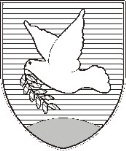 OBČINA IZOLA – COMUNE DI ISOLAOBČINSKI SVET – CONSIGLIO COMUNALEŽupan – Il sindaco Sončno nabrežje 8 – Riva del Sole 86310 Izola – IsolaTel: 05 66 00 100, Fax: 05 66 00 110E-mail: posta.oizola@izola.siWeb: http://www.izola.si/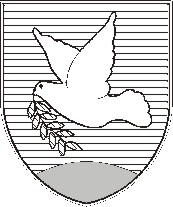 OBČINA IZOLA – COMUNE DI ISOLA OBČINSKI SVETSončno nabrežje 8 – Riva del Sole 86310 Izola – IsolaTel: 05 66 00 100, Fax: 05 66 00 110E-mail: posta.oizola@izola.siWeb: http://www.izola.si/